Малый Зал I отделение «Фортепиано 11-12 лет» II отделение «Фортепиано 13-15 лет»III отделение «Фортепиано- от 16 лет»«УТВЕРЖДАЮ»Президент Некоммерческой организации 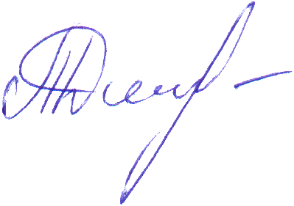 «СПб ФРКИ» ____________________Дмитришина Т.С.  «1 декабря 2020 г.» «Международный конкурс фортепианного мастерства имени Игоря Урьяша»11-12Божченко ДарьяКомпозиция, 12 летЛауреат I степениПолякова АлександраКомпозиция, 11 летЛауреат I степениПушкина Мария
Фортепиано общий курс, 11 летДипломант III степениКольца Алёна
ОКФ (хоровой отдел), 11 летЛауреат III степениЗайченко Ульяна11 лет, фортепианоДипломант III степениМакаров Александр
Фортепиано, 11 летЛауреат II степениЛоктионов Илья 11лет, фортепиано Лауреат III степениУрусова Софья11 лет, фортепианоДипломант I степениБоровой Тимур11 лет, фортепиано солоЛауреат II степениИгнатьева Валерия11 лет, фортепианоДипломант I степениПолякова АлександраФортепиано, 11 летДипломант I степениАлфёров Кузьма11 лет, фортепианоГран-ПриАксенова Алиса
фортепиано, 11 летДипломант I степениБотезату Андрей11 лет, фортепианоДипломант III степениНатриашвили Баграт
11 лет, фортепианоЛауреат II степениПопова Арина11 лет, фортепианоЛауреат III степениМэй Веньси
Фортепиано, 11 летЛауреат I степениПолукова Милана
Общий Курс Фортепиано, 12 летЛауреат II степениДесенко Юлия11-12 лет, ФортепианоЛауреат III степениЕгязарян Арианна11-12 лет, ФортепианоЛауреат I степениЗапевалова Марианна 12 лет, Фортепиано Дипломант I степениВолошина Милена
фортепиано, 12 летДипломант II степениСтогов Марк
Фортепиано, 12 летДипломант I степениЯкушева Ольга 12 лет, фортепианоЛауреат II степениКовалев Денис 12 лет, фортепианоЛауреат II степениКривощекова Ксения 
12 лет, фортепианоЛауреат I степениКрейнин Владимир
Фортепиано, 12 летЛауреат III степениРудь ЕкатеринаФортепиано, 12  летЛауреат III степениБожченко ДарьяФортепиано, 12  летЛауреат II степениЛогинова Диана12 лет, фортепиано Лауреат I степени«Фортепианный ансамбль» Десенко Юлия, Егязарян Арианна, Мороз Матвей, Тихонов Иван Категория 11-12 летЛауреат I степени13-15Тарасова ТаисияФортепиано ОКФ, 13 летДипломант I степениТерехов Андрей 
Общий курс Фортепиано, 13 летДипломант II степениВосканян Софья13 лет, фортепианоЛауреат II степениПродиус Анна
фортепиано, 15 летДипломант I степениМарковец Алина
фортепиано, 13 летДипломант II степениБалкарей Александра 13 лет, фортепианоЛауреат III степениТарасова Виктория
фортепиано, 13 летДипломант II степениКомарова Любовь13 лет, фортепианоЛауреат III степени8-АПристайко АлексейЛауреат III степениШинкарева Александра  14 лет , фортепианоДипломант I степениэМазур Артемий14 лет, фортепианоЛауреат II степениМатвеева Арина
14 лет, фортепианоДипломант I степениПрялухин Георгий 14 лет, фортепианоЛауреат II степениРостовцев Данил14 лет, фортепианоЛауреат I степениУваров ЯрославФортепиано, 14  летЛауреат III степениПетухова Диана 
фортепиано, 14 летДипломант I степениНикифорова ОксанаФортепиано, 14 летЛауреат II степениКулигина Елизавета
Фортепиано, 14 летЛауреат II степениОржеховский Даниил13-15 лет, ФортепианоДипломант I степениЗубарев Владислав15 лет, фортепианоДипломант II степениГусейнов Роман15 лет, фортепианоДипломант I степениВахнин ВладимирФортепиано, 15  летЛауреат II степениТитов Дмитрий15 лет, фортепианоДипломант I степениТатарчук Иван15 лет, фортепианоЛауреат I степениБеляева Кристина
Фортепиано, 15 летДипломант I степениКузьмин Аким
15 лет, фортепианоДипломант I степениФОРТЕПИАННЫЙ КВАРТЕТРудь Екатерина, 12летБожченко Дарья, 12 летУваров Ярослав, 14 летВахнин Владимир, 15 летЛауреат I степениФОРТЕПИАННЫЙ АНСАМБЛЬ Надежда Станкевича Анна Шатревича Неллия Курсите Зане СтупанеПредпрофессиональное обучение, 16-18л Дипломант III степени16-18Диана КвейзерФортепиано, 16 летДипломантЕвстигнеева АнастасияФортепиано,"Профессионал"19-25Дипломант I степениЗане Ступане17 лет, фортепиано Дипломант I степениЖукова Юлия17 лет, фортепианоДипломант I степениКурмашева Альбина
фортепиано, 17 летДипломантМогилева Анна 
Фортепиано, 17 летДипломант II степениХачатрян Аркадий
фортепиано, 17 летЛауреат II степениАхундова Гюнай
Фортепиано, 17 летЛауреат II степениГильмуллин Радик18 лет, фортепианоЛауреат I степениБокатая Елизавета18 лет, фортепианоДипломант II степениФедорук Вероника18 лет, фортепианоДипломант I степениКутьина Елена18 лет, фортепианоДипломант II степениКонева Анна
фортепиано, 18 летЛауреат I степениОт 19Ильина ЛюдмилаФортепиано, 19 лет Лауреат II степениГрауман ЮлияФортепиано, 20 лет Лауреат I степениПотапов Лев
Фортепиано, 19-25Лауреат I степениСошникова Анастасия
20 лет, фортепианоЛауреат III степениБок Мачей Bąk Maciejфортепиано, категория 19-25Лауреат I степениЯна Пупеля фортепиано, «Профессионал» 19-25Дипломант III степениПетрова Любовь
Фортепиано: ОКФ (Музыковедческий факультет)Лауреат III степениКулов Марина
Фортепиано, 32 летЛауреат I степениЯковлева Светлана
Фортепиано, 43 летЛауреат III степениСелезнева Елена Михайловна
Фортепиано "Профессионал-преподаватель"Лауреат III степениЗайцев Олег
Фортепиано"Профессионал-преподаватель"Лауреат III степени